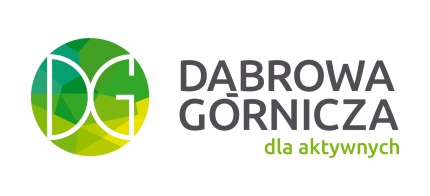 VI Europejski Rajd Rodzinny1 maja 2018 rokRegulamin:O klasyfikacji w rajdzie będą decydowały: ilość zaliczonych punktów kontrolnych, czas wykonania zadań oraz poprawność wykonania zadań specjalnych. Zadania będą punktowane – punktację ustala organizator, w przypadku takiej samej liczby punktów brany będzie pod uwagę czas wykonania zadań.Na każdy punkt kontrolny zespół musi stawić się w pełnym składzie.Wszyscy uczestnicy rajdu startują na własną odpowiedzialność. W razie wypadku, utraty zdrowia lub mienia, osoby te nie będą rościły żadnych zobowiązań wobec organizatorów, współorganizatorów udostępniających swoje obiekty na czas zawodów.Uczestnicy rajdu mogą się ubezpieczyć we własnym zakresie.Udział w rajdzie osób niepełnoletnich możliwy jest tylko przy asyście rodziców/opiekunów.W czasie trwania rajdu uczestnicy zobowiązani są do posiadania:telefonu komórkowego, do którego numer będą mieli organizatorzy, długopisu/ołówka.W przypadku rezygnacji zespołu z udziału w imprezie, zawodnicy zobowiązani są niezwłocznie zawiadomić o tym fakcie organizatorów.Podczas rajdu poruszamy się pieszo. Wyjątek stanowią dzieci do 10-go roku życia, które mogą brać udział w rajdzie na rowerach. W czasie trwania rajdu zabronione jest korzystnie z jakichkolwiek środków transportu nieprzewidzianych przez organizatorów.Wszyscy uczestnicy startujący w rajdzie wyrażają zgodę na publikacje ich wizerunku oraz danych osobowych w materiałach promujących tę imprezę oraz kolejne organizowane przez Urząd Miejski w Dąbrowie Górniczej.Oświadczam, że zapoznałem/am się z regulaminem Europejskiego Rajdu Rodzinnego i zobowiązuję się do jego przestrzegania: